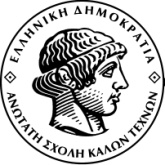 ΕΛΛΗΝΙΚΗ ΔΗΜΟΚΡΑΤΙΑΑΝΩΤΑΤΗ ΣΧΟΛΗ ΚΑΛΩΝ ΤΕΧΝΩΝΕΤΟΣ ΙΔΡΥΣΕΩΣ 1836         ΠΑΤΗΣΙΩΝ 42, 106 82 ΑΘΗΝΑ         www.asfa.gr	ΤΜΗΜΑ ΘΕΩΡΙΑΣ ΚΑΙ ΙΣΤΟΡΙΑΣ ΤΗΣ ΤΕΧΝΗΣΔιασφάλιση Ποιότητας στην Ανώτατη ΕκπαίδευσηΑπογραφικό Δελτίο Εξαμηνιαίου Μαθήματος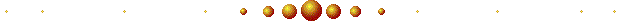 Έκδοση 1.0Ιούλιος 2013* αντι προλογου * Το απογραφικό δελτίο εξαμηνιαίου μαθήματος που ακολουθεί, αποτελεί εξειδίκευση του αντίστοιχου πρότυπου δελτίου (έκδοση 1.0, Ιούλιος 2007) όπως αυτό προτείνεται από την ΑΔΙΠ. Η εξειδίκευση του παρόντος δελτίου το οποίο συμπληρώνεται ανά ακαδημαϊκό εξάμηνο από κάθε διδάσκοντα του Τμήματος (μόνιμο ή επί συμβάσει),  πραγματοποιήθηκε κατά τρόπο ώστε να αποτυπώνεται κατά το δυνατόν η ιδιαίτερη φυσιογνωμία του Τμήματος Θεωρίας και Ιστορίας της Τέχνης της ΑΣΚΤ το Πρόγραμμα Σπουδών του οποίου περιλαμβάνει κατά βάση θεωρητικά / σεμιναριακά μαθήματα.Η συγκέντρωση, μέσω του παρόντος δελτίου, στοιχείων με ομοιογενή τρόπο και με την ενεργό συμμετοχή των διδασκόντων θα διευκολύνει σε σημαντικό βαθμό το έργο της ΟΜΕΑ του Τμήματος το οποίο συνίσταται, κατά κύριο λόγο, στη σύνταξη ανά έτος της Εσωτερικής Έκθεσης του Τμήματος αλλά και της Έκθεσης Εσωτερικής Αξιολόγησης του Τμήματος η οποία συντάσσεται ανά τετραετία.Όπως σημειώνεται και στον Πρόλογο του πρότυπου δελτίου της ΑΔΙΠ, τα στοιχεία που θα συλλεγούν βάσει του παρόντος δελτίου, ΔΕΝ θα χρησιμοποιηθούν για την αξιολόγηση των μελών του ακαδημαϊκού προσωπικού του Τμήματος. Τα στοιχεία και οι πληροφορίες που τελικά αποτυπώνονται τόσο στην Ετήσια Εσωτερική Έκθεση όσο και στην Έκθεση Εσωτερικής Αξιολόγησης, αφορούν στη συνολική δραστηριότητα του Τμήματος και μόνο, η δε συλλογή και ταξινόμησή τους αποβλέπει εν τέλει στη διατύπωση έγκυρων κατά το δυνατόν προτάσεων για τη διασφάλιση και περαιτέρω ενίσχυση της ποιότητας των σπουδών που παρέχονται στο Τμήμα.ΑΠΟΓΡΑΦΙΚΟ ΔΕΛΤΙΟ ΕΞΑΜΗΝΙΑΙΟΥ ΜΑΘΗΜΑΤΟΣ Συμπληρώνεται με ευθύνη του κάθε διδάσκοντοςχωριστά για καθένα από τα εξαμηνιαία προ-ή και μεταπτυχιακά μαθήματα Ι. 	ΒΑΣΙΚΑ ΣΤΟΙΧΕΙΑ ΜΑΘΗΜΑΤΟΣΠεριγραφή / περιεχόμενο μαθήματος Μαθησιακοί στόχοι / μαθησιακά αποτελέσματαΕίδος μαθήματοςΔιδασκαλίαΕνημερωτικό υλικό ΙΙ. 	ΟΡΓΑΝΩΣΗ ΤΟΥ ΜΑΘΗΜΑΤΟΣΔιδακτέα ΎληΠότε πραγματοποιήθηκε η τελευταία αναπροσαρμογή / επικαιροποίηση της ύλης του μαθήματος;Υπάρχει επικάλυψη / σύνδεση ύλης με άλλα μαθήματα και πώς την αντιμετωπίζετε; Διδακτικά ΒοηθήματαΒοηθήματα που διανέμονται στους φοιτητές για το συγκεκριμένο μάθημα.Πόσο συχνά γίνεται επικαιροποίηση των βοηθημάτων και με ποια διαδικασία; Ποιο ποσοστό της διδασκόμενης ύλης καλύπτεται από τα βοηθήματα;Παρέχετε πρόσθετη βιβλιογραφία πέραν των διανεμόμενων συγγραμμάτων;Επικοινωνία & Καθοδήγηση Φοιτητών / Συνεργασίες Έχετε ανακοινωμένες ώρες γραφείου για συνεργασία με τους φοιτητές και πώς γίνεται η ανακοίνωσή τους;Πώς μεθοδεύετε την εκπαίδευση και καθοδήγηση των φοιτητών στην ερευνητική διαδικασία (πχ. αναζήτηση και χρήση βιβλιογραφίας);ΙΙ.3.3	Πώς γνωστοποιείτε στους φοιτητές (α) την ύλη και τους μαθησιακούς στόχους / τα μαθησιακά αποτελέσματα του μαθήματος και (β) τον τρόπο αξιολόγησης της επίδοσής τους στο μάθημα;ΙΙ.3.4 	Συνεργάζεστε στο πλαίσιο του μαθήματος με άλλα μέλη του διδακτικού και λοιπού εκπαιδευτικού προσωπικού του Τμήματος ή / και του Ιδρύματος και πώς;ΙΙ.3.5 	Οργανώσατε στο πλαίσιο διδασκαλίας του μαθήματος κατά το τρέχον εξάμηνο εκπαιδευτικές επισκέψεις φοιτητών, διαλέξεις επιστημόνων ή άλλες δραστηριότητες σε συνεργασία με τοπικούς, περιφερειακούς ή εθνικούς κοινωνικούς, πολιτιστικούς και παραγωγικούς φορείς και ποιες;Αξιολόγηση της επίδοσης των φοιτητών στο μάθημαΙΙ.4.1   	Τρόποι αξιολόγησης:Σημειώστε στον πίνακα που ακολουθεί τις μεθόδους που χρησιμοποιείτε για την αξιολόγηση της επίδοσης των φοιτητών στο συγκεκριμένο μάθημα.* Περιγράψτε συνοπτικά άλλους τρόπους αξιολόγησης.ΙΙ.4.2 	Πώς διασφαλίζετε τη διαφάνεια στην αξιολόγηση της επίδοσης των φοιτητών; Δίνεται η δυνατότητα στους φοιτητές να ενημερωθούν, έγκαιρα και αναλυτικά, σχετικά με τον τρόπο αξιολόγησης της τελικής τους επίδοσης;ΙΙ.4.3	Λαμβάνετε υπόψη κατά τη διδασκαλία και αξιολόγηση των φοιτητών τις ατομικές τους μαθησιακές ικανότητες και ανάγκες και πώς;ΙΙΙ. 	ΥΠΟΔΟΜΕΣΑξιοποίηση χώρων και εξοπλισμούΑίθουσες διδασκαλίας που χρησιμοποιούνται για το συγκεκριμένο μάθημα:Αναφερθείτε στην επάρκεια, καταλληλότητα, ποιότητα και διαθεσιμότητα των αιθουσών και του υποστηρικτικού εξοπλισμού τους.Εργαστήρια που χρησιμοποιούνται για το συγκεκριμένο μάθημα:Αναφερθείτε στην επάρκεια, καταλληλότητα, ποιότητα και διαθεσιμότητα των εργαστηριακών χώρων και του εργαστηριακού εξοπλισμού.Είναι διαθέσιμα τα εργαστήρια του μαθήματος για χρήση εκτός προγραμματισμένων ωρών;Σπουδαστήρια / σεμιναριακοί χώροι:Αναφερθείτε στην επάρκεια, καταλληλότητα, ποιότητα και διαθεσιμότητα των χώρων και του εξοπλισμού τους.Χρησιμοποιείτε Εκπαιδευτικό Λογισμικό και ποιο; (περιγράψτε συνοπτικά)Υπάρχει ικανοποιητική υποστήριξη του μαθήματος από τη βιβλιοθήκη (βιβλιογραφία και άλλοι μαθησιακοί πόροι);Πώς κρίνετε συνολικά τις διαθέσιμες εκπαιδευτικές υποδομές (χώρους και αντίστοιχο εξοπλισμό); Αν η απάντηση είναι αρνητική, σχολιάστε συνοπτικά τις υπάρχουσες ελλείψεις και καταγράψτε τις προτάσεις σας για τα αναγκαία μέτρα βελτίωσης με βάση τις παραπάνω κατηγορίες.Αξιοποίηση Τεχνολογιών Πληροφορικής και Επικοινωνιών (ΤΠΕ)Ποιες Τεχνολογίες Πληροφορικής και Επικοινωνιών χρησιμοποιούνται στη διδασκαλία του μαθήματος και πώς;Χρησιμοποιούνται μαθησιακά βοηθήματα βασισμένα σε ΤΠΕ; (Αναφέρατε παραδείγματα).Χρησιμοποιούνται ΤΠΕ στην εργαστηριακή / πρακτική εκπαίδευση; Πώς;Χρησιμοποιείτε ΤΠΕ στην αξιολόγηση των φοιτητών; Πώς;Χρησιμοποιείτε ΤΠΕ στην επικοινωνία σας με τους φοιτητές; Πώς;ΙV. 	ΣΤΑΤΙΣΤΙΚΑ ΣΤΟΙΧΕΙΑ ΦΟΙΤΗΤΩΝΣας κοινοποιείται κατάλογος των φοιτητών που είναι εγγεγραμμένοι στο μάθημα, πότε και με ποιο τρόπο;Συμμετοχή των φοιτητών στο μάθημαΚατά την εκτίμησή σας, τι ποσοστό φοιτητών κατά μέσο όρο παρακολουθεί το θεωρητικό μέρος του μαθήματος*;Κατά την εκτίμησή σας, τι ποσοστό φοιτητών κατά μέσο όρο παρακολουθεί το εργαστηριακό / πρακτικό μέρος του μαθήματος (εάν υπάρχει)*;* Συμπληρώνετε με Χ το αντίστοιχο ποσοστό με βάση τον αριθμό εγγεγραμμένων φοιτητών στο μάθημα.Ποια είναι η κατανομή βαθμολογίας και ο μέσος βαθμός των φοιτητών του μαθήματος; Συμπληρώνετε στοιχεία για το τρέχον ακαδημαϊκό έτος.V.	ΔΙΑΔΙΚΑΣΙΕΣ ΑΞΙΟΛΟΓΗΣΗΣ ΤΟΥ ΜΑΘΗΜΑΤΟΣ Εφαρμόζετε άλλη διαδικασία αξιολόγησης του μαθήματος πέραν της τυπικής διαδικασίας αξιολόγησης σε επίπεδο Τμήματος και πώς; Πώς αξιοποιείτε τα αποτελέσματα αυτών των αξιολογήσεων (τυπικής και μη); ΕΥΧΑΡΙΣΤΟΥΜΕ ΓΙΑ ΤΗΝ ΠΟΛΥΤΙΜΗ ΣΥΝΕΡΓΑΣΙΑ ΣΑΣ !ΠανεπιστήμιοΑΝΩΤΑΤΗ ΣΧΟΛΗ ΚΑΛΩΝ ΤΕΧΝΩΝΤμήμαΘΕΩΡΙΑΣ ΚΑΙ ΙΣΤΟΡΙΑΣ ΤΗΣ ΤΕΧΝΗΣΌνομα διδάσκοντοςΒαθμίδαΕπιστημονική ΕιδίκευσηΚωδ. αριθμός μαθήματος
Τίτλος μαθήματοςΕξάμηνο Διδασκαλίας
1ο – 8ο Προπτυχιακό (ΠΠ),Μεταπτυχιακό (ΜΠ)Υποχρεωτικό (Υ), 
Υποχρεωτικής Επιλογής (ΥΕ), 
Ελεύθερης Επιλογής (ΕΕ)Μάθημα Κορμού (ΚΟ), 
Ειδίκευσης (ΕΙΔ), 
Κατεύθυνσης (ΚΑ)Προβλεπόμενες Ώρες Διδασκαλίας ανά εξάμηνοΠροβλεπόμενες Ώρες Διδασκαλίας ανά εξάμηνοΠροβλεπόμενες Ώρες Διδασκαλίας ανά εξάμηνοΠροβλεπόμενες Ώρες Διδασκαλίας ανά εξάμηνοΣύνολο εβδομαδιαίων ωρών διδασκαλίαςΠιστωτικές ΜονάδεςΧρήση Πολλαπλής Βιβλιογραφίας (Ναι/Όχι)Εργασία ή Πρόοδος (Ναι / Όχι)
Υποχρεωτική (Υ) / Προαιρετική (Π)ΔιαλέξειςΕργαστήριαΜικρές ομάδεςΆλληΣύνολο εβδομαδιαίων ωρών διδασκαλίαςΠιστωτικές ΜονάδεςΧρήση Πολλαπλής Βιβλιογραφίας (Ναι/Όχι)Εργασία ή Πρόοδος (Ναι / Όχι)
Υποχρεωτική (Υ) / Προαιρετική (Π)Το μάθημα περιλαμβάνεται στον  Οδηγό Σπουδών; (Ναι/Όχι)
Σελίδα αναφοράς μαθήματοςΥπάρχει η περιγραφή και η βιβλιογραφία του μαθήματος στην ιστοσελίδα του Τμήματος; (Ναι/Όχι)
Διεύθυνση URLΥπάρχει εκπαιδευτικό υλικό του μαθήματος στην πλατφόρμα e-Class της ιστοσελίδας του Τμήματος; (Ναι/Όχι)Διεύθυνση URLΕξέταση γραπτή στο τέλος του εξαμήνου Εξέταση προφορική στο τέλος του εξαμήνουΠρόοδος (ενδιάμεση εξέταση):Κατ’ οίκον εργασία:Προφορική παρουσίαση εργασίας:Εργαστήριο ή πρακτικές ασκήσεις:Άλλα * :Παρακολουθούνται όλοι οι φοιτητές κατά την εκτέλεση των εργαστηριακών / πρακτικών ασκήσεων; (Nαι ή Όχι)Λαμβάνουν οι φοιτητές συστηματικά σχόλια (προφορικά ή γραπτά) κατά τη διάρκεια του εξαμήνου; (Nαι ή Όχι).0-20%20-40%40-60%60-80%80-100%Δεν γνωρίζω0-20%20-40%40-60%60-80%80-100%Δεν γνωρίζωΈτοςΚατανομή βαθμών (% φοιτητών)Κατανομή βαθμών (% φοιτητών)Κατανομή βαθμών (% φοιτητών)Κατανομή βαθμών (% φοιτητών)Κατανομή βαθμών (% φοιτητών)Κατανομή βαθμών (% φοιτητών)Μέσος όρος 
βαθμολογίας 
(σύνολο φοιτητών)Έτος0 – 3,94.0 – 4,95.0 – 5,96.0-6.97.0-8.48.5-10.0Μέσος όρος 
βαθμολογίας 
(σύνολο φοιτητών)2012-2013